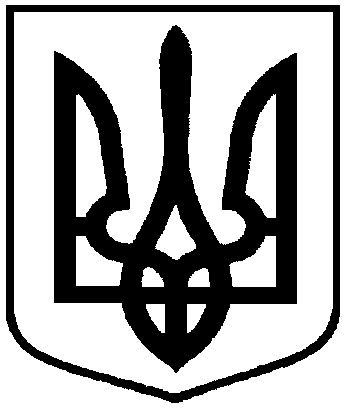 РОЗПОРЯДЖЕННЯМІСЬКОГО ГОЛОВИм. Суми З метою проведення історичної реконструкції бою за визволення м. Суми від фашистських загарбників на території Басівського парку, керуючись пунктом 20 частини 4 статті 42 Закону України «Про місцеве самоврядування в Україні»:1. Внести  зміни до розпорядження міського голови від 31.08.2020 № 250-Р «Про сприяння у проведенні історичної реконструкції бою за визволення м. Суми від фашистських загарбників»,  а саме:Доповнити розпорядження пунктом 12 такого змісту: «Відділу бухгалтерського обліку та звітності (Костенко О.А.) здійснити відповідні розрахунки згідно з наданими рахунками КП «Інфосервіс» Сумської міської ради за забезпечення проведення історичної реконструкції бою за визволення м. Суми від фашистських загарбників на території Басівського парку звукотехнічною апаратурою по КПКВК 0217693 «Інші заходи, пов’язані з економічною діяльністю» на виконання програми «Відкритий інформаційний простір Сумської міської об’єднаної територіальної громади» на 2019-2021 роки.».2. Пункт 12 «Контроль за виконанням даного розпорядження покласти на заступників міського голови згідно з розподілом обов’язків.» вважати пунктом 13.Міський голова                                                                                      О.М. ЛисенкоКохан 700-561Розіслати: Костенко О.А.від   11.09.2020     №    266-Р   Про внесення змін до розпорядження міського голови від 31.08.2020 № 250-Р «Про сприяння у проведенні історичної реконструкції бою за визволення м. Суми від фашистських загарбників»Директор департаменту комунікацій та інформаційної політикиА.І. КоханНачальник відділу протокольної роботи та контролю Л.В. Моша	Начальник правового управлінняО.В. ЧайченкоКеруючий справами виконавчого комітетуЮ.А. Павлик 